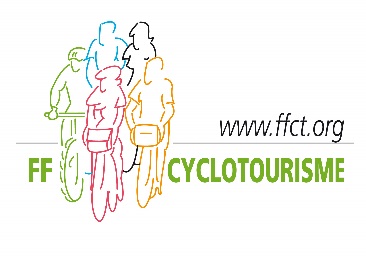 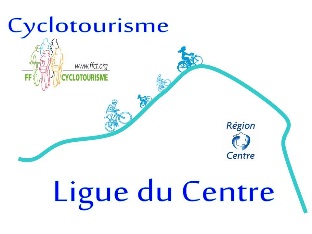 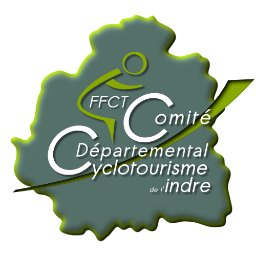 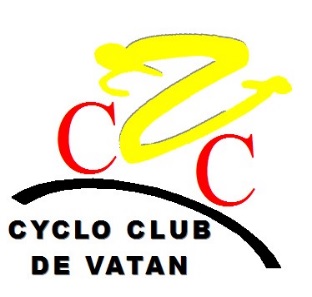 AG DU 20 NOVEMBRE 2016COUPON REPONSE A RENVOYER AU PLUS TARD POUR LE 8 NOVEMBRE 2016A Danièle RAULT 41 Av. de la Libération 36150 VATAN tel 06.45.48.55.69Avec chèque joint à la réservation à l’ordre de : CYCLO CLUB VATANClub :Réservation pour le repas du samedi soir 19 novembre Réservation pour le repas du dimanche midi 20 novembre Nombre de personnes intéressées par la visite du château de Bouges samedi après-midi:  ……………..Départ à 15 h  5.50 € / personneNombre de personnes intéressées par la visite de Vatan et du musée du cirque dimanche matin :  ………………..Départ vers 9 h gratuitNomPrénomPrix du repas 23 €Total samedi soirNomPrénomPrix du repas 23 €Total dimanche